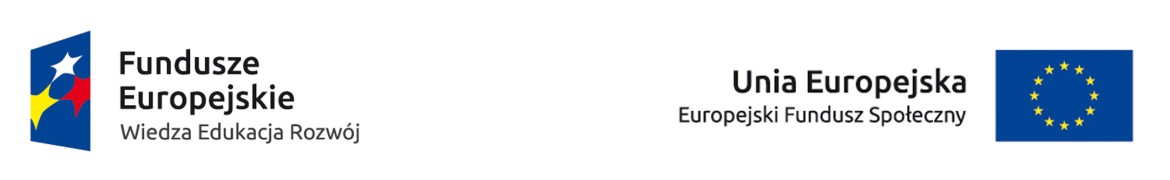 OGŁOSZENIEPowiatowy Urząd Pracy w Sochaczewie w związku z realizacją projektu „Aktywizacja osób młodych pozostających bez pracy w powiecie sochaczewskim (II)” współfinansowanego ze środków Unii Europejskiej w ramach Europejskiego Funduszu Społecznego, Oś Priorytetowa I, Działanie 1.1, Poddziałanie 1.1.1. Program Operacyjny Wiedza Edukacja Rozwój 2014-2020 (PO WER) ogłasza nabór wniosków o skierowanie na szkolenie „ECDL z modułem Profesjonalnego Office Menagera”. Szkolenie przeznaczone jest dla 15 osób bezrobotnych. Szkolenie kończy się egzaminem 
i uzyskaniem zaświadczeń o ukończeniu szkolenia. Szkolenie będzie obejmować 280 godzin.Projekt adresowany jest do osób w wieku 18-29 lat bez pracy, zarejestrowanych w PUP Sochaczew jako  osoby bezrobotne (należące do I lub II profilu pomocy), które nie uczestniczą w kształceniu i szkoleniu (tzw. młodzież NEET), zgodnie  z definicją osoby z kategorii NEET przyjętą w Programie Operacyjnym Wiedza Edukacja Rozwój 2014-2020.Termin naboru kandydatów na szkolenie: od 31.05.2016r. do wyczerpania miejsc. Osoby zainteresowane prosimy o zgłaszanie się do pokoju 34 tut. Urzędu w celu pobrania wniosku o skierowanie na szkolenie grupowe. Wniosek będzie dostępny od dnia 31.05.2016r.